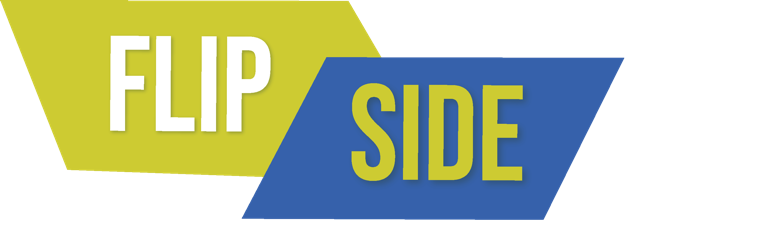 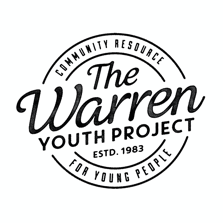 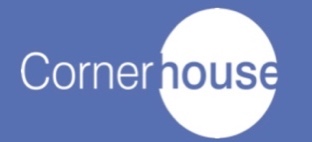 FlipSide Referral FormPlease DO-NOT close the case before we have allocated the referral as there is no guarantee we will allocate the case- if your referral doesn’t meet our threshold/ has insufficient information we will contact you.To be emailed to: referrals@flipsideproject.orgPersonal Information of Young Person                                Date of Referral: Personal Information of Young Person                                Date of Referral: Personal Information of Young Person                                Date of Referral: Personal Information of Young Person                                Date of Referral: Personal Information of Young Person                                Date of Referral: Personal Information of Young Person                                Date of Referral: Personal Information of Young Person                                Date of Referral: Name(s)Preferred Name(s)Ethnicity and language spokenGender Trans  Non-BinaryFemale   MaleOther Trans  Non-BinaryFemale   MaleOther Sexuality if knownSexuality if knownDisability or additional needsAddressContact Details(i.e. telephone, e-mail etc, please state if this is the YPs mobile)School DOB of YPAge of YPIs YP aware of referral? And has consent to share personal data been gained?By making this referral we assume that you have gained the YPs consent to share their personal data in accordance with Data Protection GDP regulations.Yes   No By making this referral we assume that you have gained the YPs consent to share their personal data in accordance with Data Protection GDP regulations.Yes   No By making this referral we assume that you have gained the YPs consent to share their personal data in accordance with Data Protection GDP regulations.Yes   No By making this referral we assume that you have gained the YPs consent to share their personal data in accordance with Data Protection GDP regulations.Yes   No By making this referral we assume that you have gained the YPs consent to share their personal data in accordance with Data Protection GDP regulations.Yes   No By making this referral we assume that you have gained the YPs consent to share their personal data in accordance with Data Protection GDP regulations.Yes   No Name of Parent/Carer: (if applicable)Name of Parent/Carer: (if applicable)Name of Parent/Carer: (if applicable)Name of Parent/Carer: (if applicable)Relationship: Relationship: Relationship: Relationship: Contact details:Contact details:Contact details:Contact details:Is parent/ carer aware of referral and consent to share their personal data(if applicable)Is parent/ carer aware of referral and consent to share their personal data(if applicable)Is parent/ carer aware of referral and consent to share their personal data(if applicable)Is parent/ carer aware of referral and consent to share their personal data(if applicable)Yes   No Yes   No Yes   No Referral SourceAgencyContact NameContact DetailsInc email.If you are not the social worker and social care is involved, please give details below:If you are not the social worker and social care is involved, please give details below:If you are not the social worker and social care is involved, please give details below:If you are not the social worker and social care is involved, please give details below:If you are not the social worker and social care is involved, please give details below:If you are not the social worker and social care is involved, please give details below:If you are not the social worker and social care is involved, please give details below:NameNameNameNameContact details (inc email.)Contact details (inc email.)Contact details (inc email.)Has a NRM (National Referral Mechanism) referral been made?      Yes   No If yes what was the outcome:Has a NRM (National Referral Mechanism) referral been made?      Yes   No If yes what was the outcome:Has a NRM (National Referral Mechanism) referral been made?      Yes   No If yes what was the outcome:Has a NRM (National Referral Mechanism) referral been made?      Yes   No If yes what was the outcome:Has a NRM (National Referral Mechanism) referral been made?      Yes   No If yes what was the outcome:Has a NRM (National Referral Mechanism) referral been made?      Yes   No If yes what was the outcome:Has a NRM (National Referral Mechanism) referral been made?      Yes   No If yes what was the outcome:Has a NRM (National Referral Mechanism) referral been made?      Yes   No If yes what was the outcome: